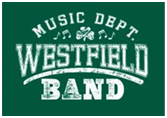 Westfield Band Boosters Fundraising ProposalCompleted forms should be emailed to the Band Booster Vice President: vp@westfieldbandboosters.orgPresented by: 	Name: ______________________________________________________________________	Email address: _______________________________________________________________	Phone Number: _______________________________________________________________Proposal Description:	______________________________________________________________________________	______________________________________________________________________________	______________________________________________________________________________	______________________________________________________________________________	______________________________________________________________________________Is it a Raffle?   Yes	NoWhen would the fundraiser occur?  ______________________________________________________Where would the fundraiser happen? _____________________________________________________What is the student involvement? ________________________________________________________	______________________________________________________________________________	______________________________________________________________________________	______________________________________________________________________________Financial Information Required:	What specific area is the money being raised for? (Ex. New Instruments, General Funds, etc.)		_______________________________________________________________________	Estimated amount of money to be raised:  __________________________________________	What percentage of the sales will go to Boosters? ___________________________________		________________________________________________________________________	What are the projected costs to run the fundraiser? (Be specific) 		________________________________________________________________________		________________________________________________________________________		________________________________________________________________________		________________________________________________________________________(DO NOT WRITE BELOW THIS LINE. THANK YOU)Action Taken:	Date: _________________________________________________________________________		________________________________________________________________________	Date:	________________________________________________________________________		________________________________________________________________________		________________________________________________________________________Ready to Submit to WBB Board for Vote: (date) _____________________________________________WBB Board Decision: __________________________________________________________________		________________________________________________________________________		________________________________________________________________________